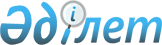 Об утверждении Правил регулируемого туризма и рекреации на территории государственных национальных природных парков
					
			Утративший силу
			
			
		
					Приказ Председателя Комитета лесного и охотничьего хозяйства Министерства сельского хозяйства Республики Казахстан от 9 февраля 2007 года № 56. Зарегистрирован в Министерстве юстиции Республики Казахстан 11 марта 2007 года № 4564. Утратил силу приказом и.о. Министра сельского хозяйства Республики Казахстан от 1 сентября 2010 года № 557

      Сноска. Утратил силу приказом и.о. Министра сельского хозяйства Республики Казахстан от 01.09.2010 № 557 (вводится в действие по истечении десяти календарных дней после дня его первого официального опубликования).      В целях реализации статьи 46 Закона Республики Казахстан от 7 июля 2006 года "Об особо охраняемых природных территориях"  ПРИКАЗЫВАЮ : 

      1. Утвердить прилагаемые Правила регулируемого туризма и рекреации на территории государственных национальных природных парков. 

      2. Настоящий приказ вводится в действие по истечении десяти календарных дней со дня его первого официального опубликования.        Председатель   Утверждены                     

приказом Председателя Комитета лесного     

и охотничьего хозяйства Министерства      

сельского хозяйства Республики Казахстан    

от 9 февраля 2007 года N 56           

  Правила 

регулируемого туризма и рекреации на территории 

государственных национальных природных парков  1. Общие положения 

      1. Настоящие Правила разработаны в соответствии с Законом Республики Казахстан от 7 июля 2006 года "Об особо охраняемых природных территориях" (далее - Закон) и регламентируют проведение регулируемого туризма и рекреации на территории государственных национальных природных парков (далее - национальный парк). 

      2. В настоящих Правилах используются следующие основные понятия: 

      1) туристская тропа (далее - тропа) предназначена для пешего или конного (верхом) вида передвижения; 

      2) туристский маршрут (далее - маршрут) предназначен для передвижения на авто-, мото-, водном (весельные лодки, плоты, яхты и катамараны без мотора) или гужевом транспорте; 

      3) рекреация - (от лат. recreatio - восстановление) - понятие, охватывающее все виды отдыха. Восстановление здоровья и трудоспособности путем отдыха вне жилья, на лоне природы, включая любительскую (спортивную) охоту и рыболовство. 

      3. Регулируемый туризм и рекреация на территории национальных парков осуществляется при наличии лицензии на туроператорскую деятельность:

      1) непосредственно национальным парком; 

      2) юридическими лицами на основании выдаваемого природоохранным учреждением разрешения и договоров на осуществление деятельности по обеспечению регулируемого туризма и рекреации, заключаемых с государственными национальными природными парками. Указанные разрешения и (или) договоры подлежат согласованию в государственных органах, в ведении которых находятся государственные национальные природные парки. 

      4. Регулируемый туризм и рекреация, размещение и эксплуатация рекреационных центров, гостиниц, кемпингов, музеев и других объектов обслуживания туристов, любительское (спортивное) рыболовство, организация туристских маршрутов, троп, устройство бивачных стоянок и смотровых площадок с учетом норм рекреационных нагрузок разрешается в зонах туристской и рекреационной деятельности, ограниченной хозяйственной деятельности. 

      5. Организация любительской (спортивной) охоты на специально выделенных участках разрешается в зоне ограниченной хозяйственной деятельности.  

  2. Инфраструктура для туризма и рекреации 

на территории национальных парков 

      6. План развития инфраструктуры национального парка разрабатывается в составе проекта планировки территории (генеральный план развития инфраструктуры) и является частью технико-экономического обоснования его создания или расширения. 

      7. Инфраструктура для туризма и рекреации включает в себя размещение стоянок для транспорта, кемпингов, гостиниц, мотелей, туристских баз, бивачных стоянок объектов общественного питания, торговли и другого культурно-бытового назначения, трубопроводов, линий электропередачи и связи, дорог с учетом развития туризма и рекреации. 

      8. Генеральным планом развития инфраструктуры на территории национального парка определяются земельные участки под строительство объектов для осуществления туризма и рекреации, которые могут предоставляться в долгосрочную аренду физическим и юридическим лицам, в соответствии с правилами проведения конкурсов на строительство объектов туристского и рекреационного назначения на особо охраняемых природных территориях, утвержденных постановлением Правительством Республики Казахстан от 7 декабря 2006 года N 1181. 

      9. В краткосрочную аренду участки национальных парков под размещение туристских троп и маршрутов, смотровых площадок, бивачных стоянок, палаточных лагерей, временных сооружений (торговые точки, киоски, летние кафе, лодочные станции и пункты проката, передвижные вагончики, трейлеры) для туристских и рекреационных целей предоставляются в соответствии с правилами предоставления в аренду земельных участков на территории государственных национальных парков для осуществления регулируемого туризма и рекреации, утвержденными  постановлением Правительством Республики Казахстан от 7 ноября 2006 года N 1063.  

  3. Регулируемый туризм и рекреация на территории национальных парков 

      10. Туристские тропы и маршруты на территории национальных парков проектируются администрацией национального парка, туроператорами и турагентами по согласованию с администрацией национального парка и утверждаются уполномоченным органом. 

      11. Тропы (маршруты) классифицируются: 

      по видам перемещения: пешеходные, велосипедные, автомобильные, мотоциклетные, парусные, конные, а также могут представлять их сочетание - комбинированные тропы (маршруты); 

      по направлению движения: линейные, кольцевые, радиальные; 

      по времени действия: круглогодичные, сезонные; 

      по форме организации: групповые и индивидуальные. 

      12. Проектирование тропы (маршрута) предусматривает проведение экспедиционного обследования территории ее прохождения. 

      Обследование осуществляется по территориям с благоприятными природными условиями, отвечающими экологическим и санитарно-гигиеническим нормам и требованиям, а также с учетом реальных возможностей развития конкретного вида туризма. 

      13. Основными показателями, определяющими сложность тропы (маршрута) при проектировании, являются локальные препятствия (перевалы, вершины) и иные факторы, характерные для отдельных видов туризма (район, суммарный перепад высот, автономность). Сложность комбинированной тропы (маршрута) определяется в зависимости от количества препятствий и элементов из разных видов туризма, включенных в маршрут. 

      14. При проектировании тропы (маршрута) учитывается квалификация инструкторов, необходимая для безопасного ее прохождения, протяженность, климатические, географические показатели района, крутизна склонов, скорость течения рек. 

      15. Тропы (маршруты) планируются непрерывными. В случаях связки участков тропы (маршрута) (рек, горных массивов) или локальных препятствий допускается использование транспорта в пределах данного туристского района, если это не нарушает ее целостности. 

      16. Создание троп (маршрутов) осуществляется в совокупности с устройством кемпингов, мотелей, бивачных стоянок, смотровых площадок, палаточных лагерей, автомобильных стоянок, пунктов фотографирования и общественного питания, с учетом норм рекреационных нагрузок. 

      17. Стоянки, при прохождении по тропе (маршруту) неподготовленными туристами, располагают на расстоянии 2-3 километров.

      Стоянки обеспечиваются необходимыми строениями малых форм, дровами и оборудованием, связью и средствами первой медицинской помощи, пунктами общественного питания. 

      18. Водные преграды и труднопроходимые участки обеспечиваются переправами, гатями, навесными и деревянными мостиками. 

      19. На протяжении всей тропы (маршрута), участки, требующие особого внимания, соблюдения отдельных требований режима отграничиваются и обозначаются табличками, указателями и аншлагами. 

      20. При прохождении сложных участков предусматриваются запасные варианты их обхода. 

      21. Проектирование тропы (маршрута) предусматривает: 

      расчет необходимого количества зимовок, бивачных стоянок (полян), стоянок для транспорта, кемпингов, палаточных лагерей, смотровых площадок, пунктов фотографирования и общественного питания, туристского инвентаря, снаряжения и транспортных средств; 

      определение потребности в инструкторах по туризму, другом обслуживающем персонале и организацию их подготовки, подготовку рекламно-информационных материалов с описанием трассы похода; 

      расчет рекреационной нагрузки. 

      22. Определение мер по безопасности при прохождении по тропе (маршруту) проводится в соответствии со статьей 26 Закона Республики Казахстан "О туристской деятельности". 

      23. Проект паспорта тропы (маршрута) оформляется в виде паспорта, согласно приложению к настоящим Правилам. 

      24. Данные паспорта тропы (маршрута) заносятся в паспорт национального парка, а также в реестры туристских маршрутов туроператоров и турагентов, которые осуществляют дальнейшее пользование данных объектов. 

      25. Физические лица могут находиться в национальных парках в целях отдыха, участия в туристских и рекреационных мероприятиях, сбора для собственных нужд дикорастущих плодов, орехов, грибов, ягод, лекарственного сырья и иных лесных ресурсов, на платной основе, в соответствии с налоговым законодательством Республики Казахстан. 

      26. Сбор физическими лицами на специально выделенных участках национального парка дикорастущих плодов, орехов, грибов, ягод, лекарственного сырья, иных лесных ресурсов осуществляется в соответствии с Правилами побочных лесных пользований на территории государственного лесного фонда, утвержденных уполномоченным органом в области лесного хозяйства приказом Председателя Комитета лесного и охотничьего хозяйства Министерства сельского хозяйства Республики Казахстан от 10 ноября 2004 года N 238, зарегистрированного в Реестре государственной регистрации нормативных правовых актов N 3253. 

      27. Пребывание физических лиц на территории национального парка в туристических и рекреационных целях регламентируется правилами посещения особо охраняемых природных территорий физическими лицами, утвержденными приказом Председателя Комитета лесного и охотничьего хозяйства Министерства сельского хозяйства Республики Казахстан от 2 февраля 2007 года N 44, зарегистрированного в Реестре государственной регистрации нормативных правовых актов N 4562.  

  4. Любительская (спортивная) охота и рыболовство 

на территории национальных парков 

      28. Любительская (спортивная) охота на территории национальных парков производится: 

      1) на специально выделенных участках, в соответствии с функциональным зонированием территории, режимом охраны и условиями ограниченного хозяйственного использования природных ресурсов в пределах этих участков; 

      2) на животных, являющихся объектами охоты на территории Республики Казахстан, на основании лимитов изъятия, ежегодно утверждаемых Правительством Республики Казахстан; 

      3) в порядке, установленном Правилами охоты на территории Республики Казахстан, утвержденных постановлением Правительства Республики Казахстан от 31 декабря 2004 года N 1458; 

      4) по разрешению территориального уполномоченного органа в области охраны, воспроизводства и использования животного мира, выданного национальному парку; 

      5) по путевке национального парка, выдаваемой охотнику, с обязательным присутствием представителя службы охраны национального парка. 

      29. Определение специальных участков национального парка, предназначенных для охоты, производится на основании зонирования его территории и материалов лесоустройства и охотоустройства. 

      30. Плата за пользование животным миром производится в порядке, установленном налоговым законодательством Республики Казахстан. 

      31. Любительская (спортивная) рыбалка на территории национальных парков производится: 

      1) в соответствии с биологически обоснованными объемами допустимого улова, на основании лимитов вылова рыбы, ежегодно утверждаемых Правительством Республики Казахстан; 

      2) удочками с крючками не более 5 на одного рыболова, всех систем и наименований (блесна, кармак, жерлицы, спиннинги), а также ружьями для подводной охоты вне зоны отдыха граждан. 

      32. Не допускается производить лов рыбы с применением взрывчатых и отравляющих веществ, а также применять при лове рыбы огнестрельное оружие и другие запрещенные орудия лова. 

      33. В случаях нарушения прав и интересов физических и юридических лиц на пребывание и пользование участками национальных парков в туристских и рекреационных целях они подлежат защите в судебном порядке. Приложение                    

к Правилам регулируемого туризма и       

рекреации на территории государственных    

национальных природных парков,        

утвержденных приказом Председателя      

Комитета лесного и охотничьего хозяйства   

Министерства сельского хозяйства       

Республики Казахстан             

от 9 февраля 2007 года N 56         

                                 ПАСПОРТ 

                  ТУРИСТИЧЕСКОЙ ТРОПЫ (МАРШРУТА)       1. Наименование ООПТ _________________________________________ 

      2. Название тропы (маршрута)__________________________________ 

      3. Классификация тропы (маршрута): 

      1) по виду перемещения: пешеходные, водные, лыжные, велосипед- 

ные, конные, автомобильные, мотоциклетные, гужевые, комбинированные; 

      2) по времени действия: круглогодичные, сезонные; 

      3) по форме организации: групповые и индивидуальные; 

      4. ___________________________________________________________ 

                (наименование основных географических пунктов) 

      5. Протяженность ___ км, продолжительность ___ часов учитывая 

остановки. 

      6. Сроки функционирования тропы (маршрута). 

      7. Максимальное количество человек в группе; с чем связано ог- 

раничение (вместимостью видовой площадки, психокомфортным пределом, 

нормами рекреационной нагрузки и т.д.). Лимит экскурсионных групп в 

неделю или в месяц (рекреационная нагрузка). 

      8. Допустимые рекреационные нагрузки по различным периодам 

внутри экскурсионного сезона (если в какой-то период внутри сезона 

необходимо снизить нагрузку, например, дать покой птицам при высижи- 

вании птенцов). 

      9. Возможность прохождения тропы без экскурсовода. 

      Как тропа промаркирована. Что с собой надо иметь из одежды 

(например, специальную одежду, если на тропе планируется посещение 

пещеры) или обуви (например, сапоги, если есть заболоченные участки 

с риском намочить ноги, то есть без специального деревянного настила). 

      10. Особые правила поведения на тропе (в дополнение к общим 

правилам поведения в данной ООПТ; например, не сходить с тропы, не 

подходить к краю обрыва, соблюдать иные меры предосторожности). 

      11. Меры безопасности. 

      12. План прохождения тропы (маршрута)          13. Схема тропы (маршрута) (допускается вклейка типографских изданных карт и схем масштабом не менее 1:200000 с обозначением тропы (маршрута)). 

      14. Условные обозначения: 

      тропы (маршрута)                     места укрытий 

      запасные варианты             пункты медицинской помощи 

      места ночлегов                пункты связи (указать вид связи) 

      приюты 

      15. Краткая характеристика (описание) тропы (маршрута). 

      16. Краткое описание объектов осмотра по тропе (маршруту) и на 

смотровых (обзорных) площадках. 

      17. Краткое описание сложных участков тропы (маршрута). 

      18. Возможные стихийные явления и действия группы при их 

возникновении. 

      19. Рекомендации для текста информационного листка к путевке. 

      Вносятся рекомендации, касающиеся туристского снаряжения, 

одежды, обуви, поведения и т.д. ____________________________________ 

____________________________________________________________________ 

      20. Благоустройство тропы (маршрута) 

      Маркировка____________________________________________________ 

      Места стоянок, укрытий, благоустройство тропы (маршрута)______ 

____________________________________________________________________ 

      21. Решение научно-технического совета государственного 

природного заповедника. 

      Ответственный за разработку тропы и оформление паспорта ______ 

____________________________________________________________________ 

      22. Паспорт составлен в 20__________г. в_____________ экз. 

      23. Изменения внесены в 20_________ на стр._______________ 

                            в 20________ г. на стр. ____________ 

      24. Экземпляры паспорта направлены: __________________________ 

____________________________________________________________________       "Согласовано" 

      ______________________________________________________________ 

      (руководитель территориального органа уполномоченного органа 

            в области особо охраняемых природных территорий)                                           "____" __________ 200__ г.       ______________________________________________________________ 

      (руководитель территориального органа охраны окружающей среды)                                           "____" __________ 200__ г. 
					© 2012. РГП на ПХВ «Институт законодательства и правовой информации Республики Казахстан» Министерства юстиции Республики Казахстан
				N 

п/п Участки тропы 

(маршрута) Участки тропы 

(маршрута) Протяженность, 

км Время 

движения Время 

остановок N 

смотровой 

площадки, 

пунктов 

фотографи- 

рования N 

п/п от до Протяженность, 

км Время 

движения Время 

остановок N 

смотровой 

площадки, 

пунктов 

фотографи- 

рования Всего: Всего: Всего: 